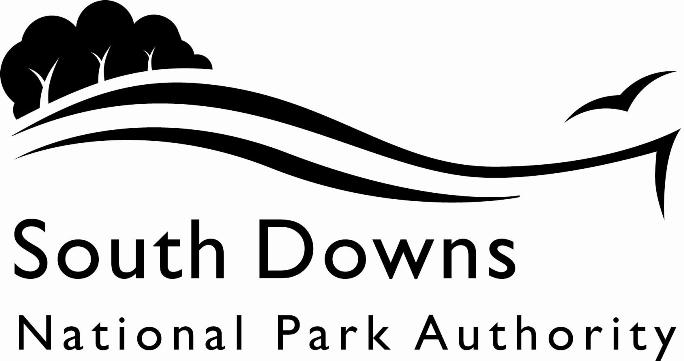 Town and Country Planning Acts 1990Planning (Listed Building and Conservation Area) Act 1990LIST OF NEW PLANNING AND OTHER APPLICATIONS, RECEIVED AND VALIDWEEKLY LIST AS AT 10 July 2023The following is a list of applications which have been made valid in the week shown above for the recovered areas within the South Downs National Park (Adur District Council, Arun District Council, Brighton & Hove Council, Mid Sussex District Council, Wealden District Council, Worthing Borough Council, county applications for East Sussex, Hampshire and West Sussex County Councils), and for all “Called In” applications for the remainder of the National Park area. These will be determined by the South Downs National Park Authority.IMPORTANT NOTE:The South Downs National Park Authority adopted the Community Infrastructure Levy Charging Schedule on 1st April 2017. Applications determined after that date will be subject to the rates set out in the Charging Schedule https://www.southdowns.gov.uk/community-infrastructure-levy/. If you have any questions, please contact CIL@southdowns.gov.uk or tel: 01730 814810.  Want to know what’s happening in the South Downs National Park? 
Sign up to our monthly newsletter to get the latest news and views delivered to your inboxwww.southdowns.gov.uk/join-the-newsletterApplicant:		Mr & Mrs CollinsProposal:	Erection of detached secure storage building with an open-sided covered areaLocation:	Furze Field , Swillage Lane, Angmering, West Sussex, BN13 3TXGrid Ref:	507233 105839Applicant:		Mr & Mrs M EdwardsProposal:	Proposed porch to the front, single-storey extension to the rear and extension to existing first-floor area with 'hip to gable' roof extension, front and rear dormers and associated alterations.Location:	35 Michel Dene Road, East Dean, East Sussex, BN20 0JRGrid Ref:	556041 98314Applicant:		Mr R McIntyreProposal:	Erection of a single storey rear extensionLocation:	Cherston , 19 Cross Lane, Findon, West Sussex, BN14 0UQGrid Ref:	512275 108626Applicant:		Mr and Mrs L PlummerProposal:	To change the use of land from agriculture to private equestrian, including construction a single a stable block comprising 3 stables, hay store, feed store and tack room with an adjacent manure bayLocation:	Land North of, The Dean, Poynings Road, Fulking, West Sussex, Grid Ref:	525184 111605Applicant:		Ms E Boughton-LeighProposal:	Erection of a single storey side and rear extensionLocation:	Arlington Meadow , Milton Street, Polegate, East Sussex, BN26 5RPGrid Ref:	553780 104851Applicant:		C and P LangridgeProposal:	Use of land as residential gardenLocation:	Rushfield House, Henfield Road, Poynings, Brighton, West Sussex, BN45 7AYGrid Ref:	526370 113100Applicant:		Mr and Mrs A FoakesProposal:	Replacement garage door and first floor gable windowLocation:	Wades Cottage , School Hill, Slindon, West Sussex, BN18 0RAGrid Ref:	496463 108014Applicant:		Mr and Mrs A FoakesProposal:	Replacement garage door and first floor gable windowLocation:	Wades Cottage , School Hill, Slindon, West Sussex, BN18 0RAGrid Ref:	496463 108014Applicant:		Mrs J GreenshieldsProposal:	Rear single storey extension.Location:	14 Meadsway, Slindon, West Sussex, BN18 0QUGrid Ref:	496582 107996Town and Country Planning Acts 1990Planning (Listed Building and Conservation Area) Act 1990LIST OF NEW PLANNING AND OTHER APPLICATIONS, RECEIVED AND VALIDWEEKLY LIST AS AT 10 July 2023The following is a list of applications which have been made valid in the week shown above. These will be determined, under an agency agreement, by Chichester District Council, unless the application is ‘Called in’ by the South Downs National Park Authority for determination. Further details regarding the agency agreement can be found on the SDNPA website at www.southdowns.gov.uk.If you require any further information please contact Chichester District Council who will be dealing with the application.IMPORTANT NOTE:The South Downs National Park Authority adopted the Community Infrastructure Levy Charging Schedule on 1st April 2017. Applications determined after that date will be subject to the rates set out in the Charging Schedule https://www.southdowns.gov.uk/community-infrastructure-levy/. If you have any questions, please contact CIL@southdowns.gov.uk or tel: 01730 814810.  Want to know what’s happening in the South Downs National Park? 
Sign up to our monthly newsletter to get the latest news and views delivered to your inboxwww.southdowns.gov.uk/join-the-newsletterApplicant:		WhitakerProposal:	Reform existing flat roofed dormers with hipped roofed dormers and the existing roof above new study. Partial extension of roof below master bedroom to meet existing eaves level and new rooflight to first floor bedroom. New single storey rear extensions, including a hipped roof above kitchen.  Relocate entrance to the front elevation with new porch. Replace windows, new guttering, reface southern wall with stone cornice and create garden wall. (Variation of condition 2 of permission SDNP/20/04677/HOUS - reduction in size of proposed scheme and changes to rear fenestration and external cladding).Location:	Flint House , B2146 Compton Square To The Green, Compton, West Sussex, PO18 9HDGrid Ref:	477522 114846Applicant:		Ms Poppy HoldenProposal:	Double storey rear extension.Location:	2 St Richards Cottages , Easebourne Street, Easebourne, West Sussex, GU29 0BDGrid Ref:	489894 122911Applicant:		Mr Kris GillespieProposal:	Notification of intention crown reduce by 50% (all round)  on 1 no. Eucalyptus tree. Location:	61 Snowhill , A272 Easebourne Lane To Easebourne, Easebourne, West Sussex, GU29 9BLGrid Ref:	489429 122635Applicant:		Mr Kris GillespieProposal:	Notification of intention to crown reduce by 50% (all round) on 1 no. Holly tree (1).Location:	62 Snowhill , A272 Easebourne Lane To Easebourne, Easebourne, West Sussex, GU29 9BLGrid Ref:	489426 122641Applicant:		Mr Paul EdenProposal:	Rear single storey extension, 3 no. high level rooflights and a single bathroom dormer to main roof. Home office to rear of dwelling - Variation of Condition 2 of householder permission SDNP/22/03187/HOUS - minor amendments to approved extension and home office.Location:	2 The Stables , Hurstfold Farm Road, Fernhurst, West Sussex, GU27 3DDGrid Ref:	490826 126956Applicant:		Mr StanleyProposal:	Change of use from a sui generis beauty salon to coffee shop (mixed A1/A3 Use) - Variation of Conditions 3 and 4 of planning permission SDNP/19/06150/FUL - to derestrict conditioned use from specific coffee shop to any use within Class E, and extend opening times.Location:	Flat 3, Crossways Court, Vann Road, Fernhurst, Haslemere, West Sussex, GU27 3EPGrid Ref:	489624 128503Applicant:		Edward ShinglesProposal:	1 no. temporary summerhouse.Location:	Cotford , Wakestone Lane, Bedham, Wisborough Green, West Sussex, RH20 1JRGrid Ref:	501771 121893Applicant:		Mr Robert EadieProposal:	Notification of intention to fell 1 no. Weeping Willow tree (quoted as T1).Location:	Fayrefield, Little Bognor Road, Fittleworth, Pulborough, West Sussex, RH20 1JTGrid Ref:	500420 120513Applicant:		Mr Jake DaviesProposal:	Notification of intention to crown lift by up to 3.5m (above ground level) on 1 no Western Red Cedar tree.Location:	The Vicarage , Church Lane, Funtington, West Sussex, PO18 9LHGrid Ref:	480019 108178Applicant:		Mr & Mrs Holly & Richard SabinProposal:	Demolition of existing and construction of 1 no. new dwelling and associated landscaping.Location:	High View , Graffham Road, East Lavington, West Sussex, GU28 0QEGrid Ref:	493128 117926IMPORTANT NOTE: This application is liable for Community Infrastructure Levy and associated details will require to be recorded on the Local Land Charges Register. If you require any additional information regarding this, please contact CIL@southdowns.gov.uk or tel: 01730 814810.Applicant:		ManchesterProposal:	Extensions and alterations to Selham House, Little Selham, The Coach House and Selham Lodge. And associated ancillary structures including the erection of 1 no. Motor outbuilding and 1 no. tennis pavilion, a new tennis court and demolition of existing 2 no. garages and relocation of access. (Variation of condition 2 (plans) of permission SDNP/22/01398/FUL - amendments to design).Location:	Selham House , Graffham Common Road, Graffham, West Sussex, GU28 0PSGrid Ref:	493347 119945IMPORTANT NOTE: This application is liable for Community Infrastructure Levy and associated details will require to be recorded on the Local Land Charges Register. If you require any additional information regarding this, please contact CIL@southdowns.gov.uk or tel: 01730 814810.Applicant:		Mr & Mrs A & B Khalessi & FarzadProposal:	Demolition of existing dwelling and detached annexe, replaced with 1 no. new dwelling with new access from Quebec Lane.Location:	Sky House , Collins Lane, West Harting, West Sussex, GU31 5NZGrid Ref:	478074 121395IMPORTANT NOTE: This application is liable for Community Infrastructure Levy and associated details will require to be recorded on the Local Land Charges Register. If you require any additional information regarding this, please contact CIL@southdowns.gov.uk or tel: 01730 814810.Applicant:		Mrs C WilliamsProposal:	Notification of intention to reduce heights by 5m on 5 no. Leyland Cypress trees.Location:	Danley Hill, Danley Lane, Linchmere, Haslemere, West Sussex, GU27 3NFGrid Ref:	486336 131287Applicant:		Mr & Mrs Marc & Claire Harris & WilliamsProposal:	Proposed construction of replacement residential annex.Location:	Danley Hill, The Cottage , Danley Lane, Linchmere, West Sussex, GU27 3NFGrid Ref:	486357 131336Applicant:		Dr Anthony KleinProposal:	Reinstate horse walker on existing foundation.Location:	Old Hearne Farm, Jays Lane, Lurgashall, Haslemere, West Sussex, GU27 3BLGrid Ref:	493216 131480Applicant:		Mr and Mrs J Graham-BrownProposal:	Alterations to existing ancillary building to create residential annexe including changes to fenestration.Location:	The Cottage , Jobsons Lane, Windfall Wood Common, Lurgashall, West Sussex, GU27 3BXGrid Ref:	492734 128106Applicant:		Mrs Heather FahyProposal:	Notification of intention to reduce height by 2m on 1 no. Box-Leaved Elder tree (T1).Location:	Branksome, Chichester Road, West Lavington, Midhurst, West Sussex, GU29 9PFGrid Ref:	488667 121180Applicant:		Gary TaylorProposal:	Regulation 77 of the Habitats and Species Regulations (HRA, Habitats Regulations Assessment) for approval to remedial work to the roof involving replacement of sprayed foam internal insulation, refixing of existing roof tiles and the insertion of 4 no. Velux windows.Location:	North Bank, June Lane, Midhurst, West Sussex, GU29 9ELGrid Ref:	488367 121652Applicant:		Mr Peter FieldProposal:	Fell 1 no. Sycamore tree (T3) subject to MI/00/00706/TPO.Location:	Minster , June Lane, Midhurst, West Sussex, GU29 9ELGrid Ref:	488443 121645Applicant:		Ms Isobel FraserProposal:	New external door and canopy for accessible toilet.Location:	Milland Community Shop , Iping Road, Milland, West Sussex, GU30 7NAGrid Ref:	483886 126891Applicant:		Mr Martin ShawProposal:	Proposed lawful development - single storey rear extension.Location:	1 Home Park Cottages , Portsmouth Road, Milland, West Sussex, GU30 7JGGrid Ref:	482089 129619Applicant:		Mrs G OakleyProposal:	Notification of intention to crown reduce by approx. 4.5m (all round) and crown lift by up to 5m (above ground level) on south-east sector (overhanging Wisteria Cottage) on 1 no. Maple tree (T1).Location:	Bartons Cottage , Rectory Lane, Petworth, West Sussex, GU28 0DBGrid Ref:	497751 121851Applicant:		Justin & Susie AtkinsonProposal:	Proposed roof remodelling via extensions to the dwelling and associated works.Location:	Terwick Copse , Fyning Lane, Rogate, West Sussex, GU31 5DDGrid Ref:	481724 124399Applicant:		Mr Alistair CookeProposal:	Notification of intention to fell 1 no. Fig (T2), 2 no. Apple (T3 & T4), 1 no. Sycamore (T5), 2 no Cypress (T6 & T7). Lift branches by 3m on 1 no. Monterey Cypress trees (TG08) and reduce back 1 no. leader branch/stem (west sector) by 25% on 1 no. Sycamore (T1).Location:	The Manor House, Wildham Lane, Stoughton, Chichester, West Sussex, PO18 9JLGrid Ref:	480159 111366Applicant:		Mr Mark LewisProposal:	Single storey extension to south-east elevation to replace former conservatory extension. Demolition of existing utility room (north-east corner) creating a new entrance structure with front door. Demolish guest wc and coats room (north-west corner) replacing with structure to match for entertainment room and new wine store cellar. Close off former front door and undercover opening and replace with window to match existing on north elevation. Internal configuration at ground floor to convert existing bedroom into a utility room. Remove part of the existing mezzanine at first floor and reconfigure to create a single master bedroom with dressing rooms and ensuite at first floor. Replacement dormer and landscaping including new patio to south-east side of house. New entrance gate.Location:	The Great Hall , Sheepwash Lane, Aldsworth, Westbourne, West Sussex, PO10 8QTGrid Ref:	476731 108713Town and Country Planning Acts 1990Planning (Listed Building and Conservation Area) Act 1990LIST OF NEW PLANNING AND OTHER APPLICATIONS, RECEIVED AND VALIDWEEKLY LIST AS AT 10 July 2023The following is a list of applications which have been made valid in the week shown above. These will be determined, under an agency agreement, by East Hampshire District Council, unless the application is ‘Called in’ by the South Downs National Park Authority for determination. Further details regarding the agency agreement can be found on the SDNPA website at www.southdowns.gov.uk.If you require any further information please contact East Hampshire District Council who will be dealing with the application.IMPORTANT NOTE:The South Downs National Park Authority adopted the Community Infrastructure Levy Charging Schedule on 1st April 2017. Applications determined after that date will be subject to the rates set out in the Charging Schedule https://www.southdowns.gov.uk/community-infrastructure-levy/. If you have any questions, please contact CIL@southdowns.gov.uk or tel: 01730 814810.  Want to know what’s happening in the South Downs National Park? 
Sign up to our monthly newsletter to get the latest news and views delivered to your inboxwww.southdowns.gov.uk/join-the-newsletterApplicant:		Mr & Mrs Jonathan & Katherine GibsonProposal:	Installation of free-standing single-glazed greenhouse to side.Location:	South Hay Cottage, South Hay Lane, Kingsley, Bordon, Hampshire, GU35 9NRGrid Ref:	477555 139880Applicant:		Mr Rob StapelyProposal:	Removal of the existing building and the erection of a replacement in a flexible Class E use to provide a craft workshop and painters studio.Location:	Ivey's Barn, Manor Farm, Shell Lane, Colemore, Petersfield, Hampshire, Grid Ref:	470678 130736Applicant:		Mrs and Mr Carolyn and James FairProposal:	Demolition of existing farmhouse and replacement with new dwelling.Location:	Keyham Farm , Buttons Lane, Colemore, Alton, Hampshire, GU34 3SDGrid Ref:	473243 130557IMPORTANT NOTE: This application is liable for Community Infrastructure Levy and associated details will require to be recorded on the Local Land Charges Register. If you require any additional information regarding this, please contact CIL@southdowns.gov.uk or tel: 01730 814810.Applicant:		P TusonProposal:	Erection of storage building to provide secure facilities on site to give provision for storing tools/equipment. Enclosure of an existing compost unit. With permission for over night stays on site throughout the year and the right to erect, alter and maintain boundary treatments reinstated.Location:	Plot 5, Land at Westbury Park , Coombe Lane, West Meon, Petersfield, GU32 1NB, Grid Ref:	465768 123135Applicant:		Mr Hassan MatiniProposal:	Replace the existing double garage / outbuilding with a detached annexe providing ancillary accommodation to the dwelling.Location:	Four Winds , Petersfield Road, Froxfield, Petersfield, Hampshire, GU32 1BDGrid Ref:	472732 127225Applicant:		Mr Noah SmithProposal:	Redevelopment of land comprising the demolition of existing 2no. Dwellings and erection of 3no. Dwellings.Location:	1 Hill View , Petersfield Road, Greatham, Liss, Hampshire, GU33 6EYGrid Ref:	477575 130765IMPORTANT NOTE: This application is liable for Community Infrastructure Levy and associated details will require to be recorded on the Local Land Charges Register. If you require any additional information regarding this, please contact CIL@southdowns.gov.uk or tel: 01730 814810.Applicant:		Wireless Infrastructure GroupProposal:	The removal of existing 15m monopole and the installation of a new replacement 22.5m high lattice mast,Location:	Cellnet Site 2308, Andlers Ash Road, Liss, Hampshire, Grid Ref:	477255 127148Applicant:		Mr Connor HerringtonProposal:	Single storey rear extension.Location:	35 Western Road, Liss, Hampshire, GU33 7AGGrid Ref:	477709 127964Applicant:		Mr & Mrs McLeaveryProposal:	Proposed single storey front extension to garage, full garage conversion with new first floor over.Location:	19 Upper Mount, Liss, Hampshire, GU33 7REGrid Ref:	477435 127239Applicant:		Mr Andy MartinProposal:	Re-arrange internal spaces, convert existing garage to bedroom with en suite, build new car port.Location:	Silvadale , Tilmore Gardens, Petersfield, Hampshire, GU32 2JHGrid Ref:	474595 124272Applicant:		Andrew MartinProposal:	Installation of external wall insulation to service family accommodation.Location:	Multiple Properties at Bell Hill and Woodbury Avenue, Petersfield, Hampshire, GU32 2EQ, GU32 2EBGrid Ref:	474075 124002Applicant:		Trademark London LimitedProposal:	Full planning application for external alterations to facilitate subdivision of existing commercial units with associated parking and access works.Location:	Trademark House , Ramshill, Petersfield, Hampshire, GU31 4ATGrid Ref:	475283 123964Applicant:		Daniel & Emma SykesProposal:	Change of Use of outbuilding from home office to domestic annexe, with addition of timber cladding. Alterations to workshop and log store outbuilding. Widening of site access, driveway and enlargement of forecourt to increase turning and car parking spacesLocation:	Hillside , Harrow Lane, Petersfield, Hampshire, GU32 2BZGrid Ref:	474891 124792IMPORTANT NOTE: This application is liable for Community Infrastructure Levy and associated details will require to be recorded on the Local Land Charges Register. If you require any additional information regarding this, please contact CIL@southdowns.gov.uk or tel: 01730 814810.Applicant:		Mr and Mrs GriffinProposal:	Single-storey side additionLocation:	16 Woodbury Avenue, Petersfield, Hampshire, GU32 2EEGrid Ref:	474166 124042Applicant:		Mrs GreenwayProposal:	T1 - Oak  Crown raise to 3 metres entire canop Remove 3 lower limbs over no 6 Henwood Down garden. Reduce remainder of overhang by 1 metre on higher growth to suitable growth points . No height will be effected by these works. Minimal lateral spread effected by works. Finishing overall spread will be 5 metres from all compass points.Works are proposed to reduce encroachment onto front garden and also overhang to number 6 Henwood DownLocation:	6 Henwood Down, Petersfield, Hampshire, GU31 4PPGrid Ref:	475358 123389Applicant:		David BlackburnProposal:	T1 - Horse chestnut - canopy radius reduced to approx 2.5 metres leaving a finished spread of approx 4.5 metres and a finished height of approx 7-8 metres (see SDNP/19/03149/TCA)Location:	Lythe House , Selborne Road, Selborne, Alton, Hampshire, GU34 3JAGrid Ref:	473903 133832Applicant:		Mr Keith CullenProposal:	Removal of 2x Conifers.Location:	The Brae, 8 Maltbys, Selborne, Alton, Hampshire, GU34 3LTGrid Ref:	474419 133545Applicant:		Dan Watt-SmithProposal:	Listed building consent - Replacement of seven windows in various states of disrepair.Location:	Bees Cottage, Ashford Lane, Steep, Petersfield, Hampshire, GU32 1ABGrid Ref:	473882 126346Town and Country Planning Acts 1990Planning (Listed Building and Conservation Area) Act 1990LIST OF NEW PLANNING AND OTHER APPLICATIONS, RECEIVED AND VALIDWEEKLY LIST AS AT 10 July 2023The following is a list of applications which have been made valid in the week shown above. These will be determined, under an agency agreement, by Horsham District Council, unless the application is ‘Called in’ by the South Downs National Park Authority for determination. Further details regarding the agency agreement can be found on the SDNPA website at www.southdowns.gov.uk.If you require any further information please contact Horsham District Council who will be dealing with the application.IMPORTANT NOTE:The South Downs National Park Authority adopted the Community Infrastructure Levy Charging Schedule on 1st April 2017. Applications determined after that date will be subject to the rates set out in the Charging Schedule https://www.southdowns.gov.uk/community-infrastructure-levy/. If you have any questions, please contact CIL@southdowns.gov.uk or tel: 01730 814810.  Want to know what’s happening in the South Downs National Park? 
Sign up to our monthly newsletter to get the latest news and views delivered to your inboxwww.southdowns.gov.uk/join-the-newsletterApplicant:		Mr Simon PaytonProposal:	Erection of farm worker's dwelling and farm office with associated landscaping, access and parkingLocation:	Land at 505097 113463, Rackham Farm, Rackham Street, Rackham, West Sussex, Grid Ref:	505097 113463IMPORTANT NOTE: This application is liable for Community Infrastructure Levy and associated details will require to be recorded on the Local Land Charges Register. If you require any additional information regarding this, please contact CIL@southdowns.gov.uk or tel: 01730 814810.Town and Country Planning Acts 1990Planning (Listed Building and Conservation Area) Act 1990LIST OF NEW PLANNING AND OTHER APPLICATIONS, RECEIVED AND VALIDWEEKLY LIST AS AT 10 July 2023The following is a list of applications in the area of Lewes and Eastbourne Districts which have been made valid in the week shown above. These will be determined, under an agency agreement, by Lewes District Council, unless the application is ‘Called in’ by the South Downs National Park Authority for determination. Further details regarding the agency agreement can be found on the SDNPA website at www.southdowns.gov.uk.If you require any further information please contact Lewes District Council who will be dealing with the application.IMPORTANT NOTE:The South Downs National Park Authority adopted the Community Infrastructure Levy Charging Schedule on 1st April 2017. Applications determined after that date will be subject to the rates set out in the Charging Schedule https://www.southdowns.gov.uk/community-infrastructure-levy/. If you have any questions, please contact CIL@southdowns.gov.uk or tel: 01730 814810.  Want to know what’s happening in the South Downs National Park? 
Sign up to our monthly newsletter to get the latest news and views delivered to your inboxwww.southdowns.gov.uk/join-the-newsletterApplicant:		Ms I MakepeaceProposal:	S73a retrospective application for erection of outbuilding to frontLocation:	50A North Way, Lewes, East Sussex, BN7 1DJGrid Ref:	540071 110533Applicant:		Mr & Mrs M & C DecaixProposal:	Two-storey extension to side, single-storey extension to rear, addition of dormers to rear and side elevation, replacement porch to front elevation, alterations to fenestration throughout, addition of solar panels to front roof, and air source heat pump to rearLocation:	31 Highdown Road, Lewes, East Sussex, BN7 1QEGrid Ref:	540178 110916Applicant:		Mr T AndrewsProposal:	Replacement of timber front doorLocation:	22A Priory Street, Lewes, East Sussex, BN7 1HHGrid Ref:	541435 109701Applicant:		Ms J TappinProposal:	T1 - Magnolia - Reduce height by approx 1m and thin out middle by 10%Location:	37 St Annes Crescent, Lewes, East Sussex, BN7 1SBGrid Ref:	540811 110036Applicant:		G BaylissProposal:	Replacement of existing single glazing to four windows on front elevation with new slimline double-glazed units in existing window framesLocation:	2 St Pancras Road, Lewes, East Sussex, BN7 1JEGrid Ref:	540957 109653Applicant:		Mrs S VictorProposal:	Construction of yurt to rearLocation:	Flint Cottage , Lewes Road, Westmeston, East Sussex, BN6 8RHGrid Ref:	533880 113771Town and Country Planning Acts 1990Planning (Listed Building and Conservation Area) Act 1990LIST OF NEW PLANNING AND OTHER APPLICATIONS, RECEIVED AND VALIDWEEKLY LIST AS AT 10 July 2023The following is a list of applications which have been made valid in the week shown above. These will be determined, under an agency agreement, by Winchester District Council, unless the application is ‘called in’ by the South Downs National Park Authority for determination. Further details regarding the agency agreement can be found on the SDNPA website at www.southdowns.gov.uk.If you require any further information please contact Winchester District Council who will be dealing with the application.IMPORTANT NOTE:The South Downs National Park Authority adopted the Community Infrastructure Levy Charging Schedule on 1st April 2017. Applications determined after that date will be subject to the rates set out in the Charging Schedule https://www.southdowns.gov.uk/community-infrastructure-levy/. If you have any questions, please contact CIL@southdowns.gov.uk or tel: 01730 814810.  Want to know what’s happening in the South Downs National Park? 
Sign up to our monthly newsletter to get the latest news and views delivered to your inboxwww.southdowns.gov.uk/join-the-newsletterApplicant:		Mr David ShepherdProposal:	Proposed paddock barnLocation:	Manor House , High Street, Droxford, Hampshire, SO32 3PAGrid Ref:	460699 118270Applicant:		Mr David ShepherdProposal:	Proposed paddock barnLocation:	Manor House , High Street, Droxford, Hampshire, SO32 3PAGrid Ref:	460699 118270Applicant:		Mr & Mrs ParkerProposal:	Replacement of existing detached 2-bay garage and lean-to carport, with a double carport and single garage, with home office/ancillary floorspace above. Resubmission of application SDNP/23/00778/HOUS to include dormer windowLocation:	Abbey Cottage , Rectory Lane, Itchen Abbas, Hampshire, SO21 1BNGrid Ref:	454227 133012Applicant:		Ms Rachel EvansProposal:	Change of use of land to private equestrian; siting of field shelter with attached hay storage; small storage shed; and hardstanding.Location:	Flint Down, Whaddon Lane, Owslebury, Hampshire, Grid Ref:	451018 122191Applicant:		Mr Joel CzoporProposal:	Retrospective Application for Children's Play Equipment.Location:	Tichborne Arms , Riverside Farm Lane, Tichborne, Hampshire, SO24 0NAGrid Ref:	457103 130410Applicant:		Ms C KinnearProposal:	Demolition of existing single failing garage and construction of new detached garage with enhanced visibility and internal secure storage.Location:	3 Park View , High Street, West Meon, Hampshire, GU32 1LNGrid Ref:	464338 124040Applicant:		Mrs Lisa FellowsProposal:	T1 Yew tree located at the rear of the property to be reduced overall by around 25-30% reducing by a maximum of 1m from branch tips to create a uniform canopy.Finished height 7m and width 3.5m works to maintain the size of the canopy.Location:	The Old Store House , High Street, West Meon, Hampshire, GU32 1LNGrid Ref:	464234 124030SDNPA (Arun District area)SDNPA (Arun District area)SDNPA (Arun District area)SDNPA (Arun District area)Team: SDNPA Western Area TeamTeam: SDNPA Western Area TeamTeam: SDNPA Western Area TeamTeam: SDNPA Western Area TeamParish:Angmering Parish CouncilWard:Angmering WardCase No:SDNP/23/02828/FULSDNP/23/02828/FULSDNP/23/02828/FULType:Full ApplicationFull ApplicationFull ApplicationDate Valid:6 July 2023Decision due:31 August 2023Case Officer:Karen WoodenKaren WoodenKaren WoodenSDNPA (Wealden District area)SDNPA (Wealden District area)SDNPA (Wealden District area)SDNPA (Wealden District area)Team: SDNPA Eastern Area TeamTeam: SDNPA Eastern Area TeamTeam: SDNPA Eastern Area TeamTeam: SDNPA Eastern Area TeamParish:East Dean and Friston Parish CouncilWard:East Dean WardCase No:SDNP/23/02769/HOUSSDNP/23/02769/HOUSSDNP/23/02769/HOUSType:HouseholderHouseholderHouseholderDate Valid:3 July 2023Decision due:28 August 2023Case Officer:Sam WhitehouseSam WhitehouseSam WhitehouseSDNPA (Arun District area)SDNPA (Arun District area)SDNPA (Arun District area)SDNPA (Arun District area)Team: SDNPA Western Area TeamTeam: SDNPA Western Area TeamTeam: SDNPA Western Area TeamTeam: SDNPA Western Area TeamParish:Findon Parish CouncilWard:Findon WardCase No:SDNP/23/02733/LDPSDNP/23/02733/LDPSDNP/23/02733/LDPType:Lawful Development Cert (Proposed)Lawful Development Cert (Proposed)Lawful Development Cert (Proposed)Date Valid:30 June 2023Decision due:25 August 2023Case Officer:Karen WoodenKaren WoodenKaren WoodenSDNPA (Mid Sussex District area)SDNPA (Mid Sussex District area)SDNPA (Mid Sussex District area)SDNPA (Mid Sussex District area)Team: SDNPA Eastern Area TeamTeam: SDNPA Eastern Area TeamTeam: SDNPA Eastern Area TeamTeam: SDNPA Eastern Area TeamParish:Fulking Parish CouncilWard:Hurstpierpoint And Downs WardCase No:SDNP/23/02588/FULSDNP/23/02588/FULSDNP/23/02588/FULType:Full ApplicationFull ApplicationFull ApplicationDate Valid:3 July 2023Decision due:28 August 2023Case Officer:Samuel BethwaiteSamuel BethwaiteSamuel BethwaiteSDNPA (Wealden District area)SDNPA (Wealden District area)SDNPA (Wealden District area)SDNPA (Wealden District area)Team: SDNPA Eastern Area TeamTeam: SDNPA Eastern Area TeamTeam: SDNPA Eastern Area TeamTeam: SDNPA Eastern Area TeamParish:Long Man Parish CouncilWard:East Dean WardCase No:SDNP/23/02737/HOUSSDNP/23/02737/HOUSSDNP/23/02737/HOUSType:HouseholderHouseholderHouseholderDate Valid:30 June 2023Decision due:25 August 2023Case Officer:Sam WhitehouseSam WhitehouseSam WhitehouseSDNPA (Called In Applications)SDNPA (Called In Applications)SDNPA (Called In Applications)SDNPA (Called In Applications)Team: SDNPA Eastern Area TeamTeam: SDNPA Eastern Area TeamTeam: SDNPA Eastern Area TeamTeam: SDNPA Eastern Area TeamParish:Poynings Parish CouncilWard:Hurstpierpoint And Downs WardCase No:SDNP/23/02755/LDESDNP/23/02755/LDESDNP/23/02755/LDEType:Lawful Development Cert (Existing)Lawful Development Cert (Existing)Lawful Development Cert (Existing)Date Valid:6 July 2023Decision due:31 August 2023Case Officer:Emma GoodwinEmma GoodwinEmma GoodwinSDNPA (Arun District area)SDNPA (Arun District area)SDNPA (Arun District area)SDNPA (Arun District area)Team: SDNPA Western Area TeamTeam: SDNPA Western Area TeamTeam: SDNPA Western Area TeamTeam: SDNPA Western Area TeamParish:Slindon Parish CouncilWard:Walberton WardCase No:SDNP/23/02801/HOUSSDNP/23/02801/HOUSSDNP/23/02801/HOUSType:HouseholderHouseholderHouseholderDate Valid:4 July 2023Decision due:29 August 2023Case Officer:Karen WoodenKaren WoodenKaren WoodenSDNPA (Arun District area)SDNPA (Arun District area)SDNPA (Arun District area)SDNPA (Arun District area)Team: SDNPA Western Area TeamTeam: SDNPA Western Area TeamTeam: SDNPA Western Area TeamTeam: SDNPA Western Area TeamParish:Slindon Parish CouncilWard:Walberton WardCase No:SDNP/23/02802/LISSDNP/23/02802/LISSDNP/23/02802/LISType:Listed BuildingListed BuildingListed BuildingDate Valid:4 July 2023Decision due:29 August 2023Case Officer:Karen WoodenKaren WoodenKaren WoodenSDNPA (Arun District area)SDNPA (Arun District area)SDNPA (Arun District area)SDNPA (Arun District area)Team: SDNPA Western Area TeamTeam: SDNPA Western Area TeamTeam: SDNPA Western Area TeamTeam: SDNPA Western Area TeamParish:Slindon Parish CouncilWard:Walberton WardCase No:SDNP/23/02842/HOUSSDNP/23/02842/HOUSSDNP/23/02842/HOUSType:HouseholderHouseholderHouseholderDate Valid:7 July 2023Decision due:1 September 2023Case Officer:Sam WhitehouseSam WhitehouseSam WhitehouseChichester District CouncilChichester District CouncilChichester District CouncilChichester District CouncilTeam: Chichester DC DM teamTeam: Chichester DC DM teamTeam: Chichester DC DM teamTeam: Chichester DC DM teamParish:Compton Parish CouncilWard:Westbourne Ward CHCase No:SDNP/23/02711/CNDSDNP/23/02711/CNDSDNP/23/02711/CNDType:Removal or Variation of a ConditionRemoval or Variation of a ConditionRemoval or Variation of a ConditionDate Valid:29 June 2023Decision due:24 August 2023Case Officer:Louise KentLouise KentLouise KentChichester District CouncilChichester District CouncilChichester District CouncilChichester District CouncilTeam: Chichester DC DM teamTeam: Chichester DC DM teamTeam: Chichester DC DM teamTeam: Chichester DC DM teamParish:Easebourne Parish CouncilWard:Easebourne Ward CHCase No:SDNP/23/02511/HOUSSDNP/23/02511/HOUSSDNP/23/02511/HOUSType:HouseholderHouseholderHouseholderDate Valid:29 June 2023Decision due:24 August 2023Case Officer:Beverly StubbingtonBeverly StubbingtonBeverly StubbingtonChichester District CouncilChichester District CouncilChichester District CouncilChichester District CouncilTeam: Chichester DC DM teamTeam: Chichester DC DM teamTeam: Chichester DC DM teamTeam: Chichester DC DM teamParish:Easebourne Parish CouncilWard:Easebourne Ward CHCase No:SDNP/23/02735/TCASDNP/23/02735/TCASDNP/23/02735/TCAType:Tree in a Conservation AreaTree in a Conservation AreaTree in a Conservation AreaDate Valid:30 June 2023Decision due:11 August 2023Case Officer:Henry WhitbyHenry WhitbyHenry WhitbyChichester District CouncilChichester District CouncilChichester District CouncilChichester District CouncilTeam: Chichester DC DM teamTeam: Chichester DC DM teamTeam: Chichester DC DM teamTeam: Chichester DC DM teamParish:Easebourne Parish CouncilWard:Easebourne Ward CHCase No:SDNP/23/02738/TCASDNP/23/02738/TCASDNP/23/02738/TCAType:Tree in a Conservation AreaTree in a Conservation AreaTree in a Conservation AreaDate Valid:30 June 2023Decision due:11 August 2023Case Officer:Henry WhitbyHenry WhitbyHenry WhitbyChichester District CouncilChichester District CouncilChichester District CouncilChichester District CouncilTeam: Chichester DC DM teamTeam: Chichester DC DM teamTeam: Chichester DC DM teamTeam: Chichester DC DM teamParish:Fernhurst Parish CouncilWard:Fernhurst Ward CHCase No:SDNP/23/02638/CNDSDNP/23/02638/CNDSDNP/23/02638/CNDType:Removal or Variation of a ConditionRemoval or Variation of a ConditionRemoval or Variation of a ConditionDate Valid:29 June 2023Decision due:24 August 2023Case Officer:Lauren CrippsLauren CrippsLauren CrippsChichester District CouncilChichester District CouncilChichester District CouncilChichester District CouncilTeam: Chichester DC DM teamTeam: Chichester DC DM teamTeam: Chichester DC DM teamTeam: Chichester DC DM teamParish:Fernhurst Parish CouncilWard:Fernhurst Ward CHCase No:SDNP/23/02730/CNDSDNP/23/02730/CNDSDNP/23/02730/CNDType:Removal or Variation of a ConditionRemoval or Variation of a ConditionRemoval or Variation of a ConditionDate Valid:30 June 2023Decision due:25 August 2023Case Officer:Louise KentLouise KentLouise KentChichester District CouncilChichester District CouncilChichester District CouncilChichester District CouncilTeam: Chichester DC DM teamTeam: Chichester DC DM teamTeam: Chichester DC DM teamTeam: Chichester DC DM teamParish:Fittleworth Parish CouncilWard:Fittleworth Ward CHCase No:SDNP/23/02352/HOUSSDNP/23/02352/HOUSSDNP/23/02352/HOUSType:HouseholderHouseholderHouseholderDate Valid:22 June 2023Decision due:17 August 2023Case Officer:Jemma FranklandJemma FranklandJemma FranklandChichester District CouncilChichester District CouncilChichester District CouncilChichester District CouncilTeam: Chichester DC DM teamTeam: Chichester DC DM teamTeam: Chichester DC DM teamTeam: Chichester DC DM teamParish:Fittleworth Parish CouncilWard:Fittleworth Ward CHCase No:SDNP/23/02774/TCASDNP/23/02774/TCASDNP/23/02774/TCAType:Tree in a Conservation AreaTree in a Conservation AreaTree in a Conservation AreaDate Valid:30 June 2023Decision due:11 August 2023Case Officer:Henry WhitbyHenry WhitbyHenry WhitbyChichester District CouncilChichester District CouncilChichester District CouncilChichester District CouncilTeam: Chichester DC DM teamTeam: Chichester DC DM teamTeam: Chichester DC DM teamTeam: Chichester DC DM teamParish:Funtington Parish CouncilWard:Lavant Ward CHCase No:SDNP/23/02509/TCASDNP/23/02509/TCASDNP/23/02509/TCAType:Tree in a Conservation AreaTree in a Conservation AreaTree in a Conservation AreaDate Valid:22 June 2023Decision due:3 August 2023Case Officer:Chloe JacobsChloe JacobsChloe JacobsChichester District CouncilChichester District CouncilChichester District CouncilChichester District CouncilTeam: Chichester DC DM teamTeam: Chichester DC DM teamTeam: Chichester DC DM teamTeam: Chichester DC DM teamParish:Graffham Parish CouncilWard:Fittleworth Ward CHCase No:SDNP/23/02554/FULSDNP/23/02554/FULSDNP/23/02554/FULType:Full ApplicationFull ApplicationFull ApplicationDate Valid:28 June 2023Decision due:23 August 2023Case Officer:Beverly StubbingtonBeverly StubbingtonBeverly StubbingtonChichester District CouncilChichester District CouncilChichester District CouncilChichester District CouncilTeam: Chichester DC DM teamTeam: Chichester DC DM teamTeam: Chichester DC DM teamTeam: Chichester DC DM teamParish:Graffham Parish CouncilWard:Fittleworth Ward CHCase No:SDNP/23/02573/CNDSDNP/23/02573/CNDSDNP/23/02573/CNDType:Removal or Variation of a ConditionRemoval or Variation of a ConditionRemoval or Variation of a ConditionDate Valid:28 June 2023Decision due:27 September 2023Case Officer:Derek PriceDerek PriceDerek PriceChichester District CouncilChichester District CouncilChichester District CouncilChichester District CouncilTeam: Chichester DC DM teamTeam: Chichester DC DM teamTeam: Chichester DC DM teamTeam: Chichester DC DM teamParish:Harting Parish CouncilWard:Harting Ward CHCase No:SDNP/23/02375/FULSDNP/23/02375/FULSDNP/23/02375/FULType:Full ApplicationFull ApplicationFull ApplicationDate Valid:30 June 2023Decision due:25 August 2023Case Officer:Charlotte CranmerCharlotte CranmerCharlotte CranmerChichester District CouncilChichester District CouncilChichester District CouncilChichester District CouncilTeam: Chichester DC DM teamTeam: Chichester DC DM teamTeam: Chichester DC DM teamTeam: Chichester DC DM teamParish:Lynchmere Parish CouncilWard:Fernhurst Ward CHCase No:SDNP/23/02823/TCASDNP/23/02823/TCASDNP/23/02823/TCAType:Tree in a Conservation AreaTree in a Conservation AreaTree in a Conservation AreaDate Valid:15 June 2023Decision due:27 July 2023Case Officer:Henry WhitbyHenry WhitbyHenry WhitbyChichester District CouncilChichester District CouncilChichester District CouncilChichester District CouncilTeam: Chichester DC DM teamTeam: Chichester DC DM teamTeam: Chichester DC DM teamTeam: Chichester DC DM teamParish:Lynchmere Parish CouncilWard:Fernhurst Ward CHCase No:SDNP/23/02670/HOUSSDNP/23/02670/HOUSSDNP/23/02670/HOUSType:HouseholderHouseholderHouseholderDate Valid:27 June 2023Decision due:22 August 2023Case Officer:Lydia JeramLydia JeramLydia JeramChichester District CouncilChichester District CouncilChichester District CouncilChichester District CouncilTeam: Chichester DC DM teamTeam: Chichester DC DM teamTeam: Chichester DC DM teamTeam: Chichester DC DM teamParish:Lurgashall Parish CouncilWard:Fernhurst Ward CHCase No:SDNP/23/02393/FULSDNP/23/02393/FULSDNP/23/02393/FULType:Full ApplicationFull ApplicationFull ApplicationDate Valid:27 June 2023Decision due:22 August 2023Case Officer:Beverly StubbingtonBeverly StubbingtonBeverly StubbingtonChichester District CouncilChichester District CouncilChichester District CouncilChichester District CouncilTeam: Chichester DC DM teamTeam: Chichester DC DM teamTeam: Chichester DC DM teamTeam: Chichester DC DM teamParish:Lurgashall Parish CouncilWard:Fernhurst Ward CHCase No:SDNP/23/02658/LISSDNP/23/02658/LISSDNP/23/02658/LISType:Listed BuildingListed BuildingListed BuildingDate Valid:27 June 2023Decision due:22 August 2023Case Officer:Jemma FranklandJemma FranklandJemma FranklandChichester District CouncilChichester District CouncilChichester District CouncilChichester District CouncilTeam: Chichester DC DM teamTeam: Chichester DC DM teamTeam: Chichester DC DM teamTeam: Chichester DC DM teamParish:Midhurst Town CouncilWard:Midhurst Ward CHCase No:SDNP/23/02693/TCASDNP/23/02693/TCASDNP/23/02693/TCAType:Tree in a Conservation AreaTree in a Conservation AreaTree in a Conservation AreaDate Valid:27 June 2023Decision due:8 August 2023Case Officer:Henry WhitbyHenry WhitbyHenry WhitbyChichester District CouncilChichester District CouncilChichester District CouncilChichester District CouncilTeam: Chichester DC DM teamTeam: Chichester DC DM teamTeam: Chichester DC DM teamTeam: Chichester DC DM teamParish:Midhurst Town CouncilWard:Midhurst Ward CHCase No:SDNP/23/02808/HRASDNP/23/02808/HRASDNP/23/02808/HRAType:Habitats Regulations AssessmentHabitats Regulations AssessmentHabitats Regulations AssessmentDate Valid:29 June 2023Decision due:24 August 2023Case Officer:Louise KentLouise KentLouise KentChichester District CouncilChichester District CouncilChichester District CouncilChichester District CouncilTeam: Chichester DC DM teamTeam: Chichester DC DM teamTeam: Chichester DC DM teamTeam: Chichester DC DM teamParish:Midhurst Town CouncilWard:Midhurst Ward CHCase No:SDNP/23/02739/TPOSDNP/23/02739/TPOSDNP/23/02739/TPOType:Tree Preservation OrderTree Preservation OrderTree Preservation OrderDate Valid:30 June 2023Decision due:25 August 2023Case Officer:Henry WhitbyHenry WhitbyHenry WhitbyChichester District CouncilChichester District CouncilChichester District CouncilChichester District CouncilTeam: Chichester DC DM teamTeam: Chichester DC DM teamTeam: Chichester DC DM teamTeam: Chichester DC DM teamParish:Milland Parish CouncilWard:Fernhurst Ward CHCase No:SDNP/23/02480/FULSDNP/23/02480/FULSDNP/23/02480/FULType:Full ApplicationFull ApplicationFull ApplicationDate Valid:27 June 2023Decision due:22 August 2023Case Officer:Lydia JeramLydia JeramLydia JeramChichester District CouncilChichester District CouncilChichester District CouncilChichester District CouncilTeam: Chichester DC DM teamTeam: Chichester DC DM teamTeam: Chichester DC DM teamTeam: Chichester DC DM teamParish:Milland Parish CouncilWard:Fernhurst Ward CHCase No:SDNP/23/02757/LDPSDNP/23/02757/LDPSDNP/23/02757/LDPType:Lawful Development Cert (Proposed)Lawful Development Cert (Proposed)Lawful Development Cert (Proposed)Date Valid:3 July 2023Decision due:28 August 2023Case Officer:Lydia JeramLydia JeramLydia JeramChichester District CouncilChichester District CouncilChichester District CouncilChichester District CouncilTeam: Chichester DC DM teamTeam: Chichester DC DM teamTeam: Chichester DC DM teamTeam: Chichester DC DM teamParish:Petworth Town CouncilWard:Petworth Ward CHCase No:SDNP/23/02049/TCASDNP/23/02049/TCASDNP/23/02049/TCAType:Tree in a Conservation AreaTree in a Conservation AreaTree in a Conservation AreaDate Valid:26 June 2023Decision due:7 August 2023Case Officer:Henry WhitbyHenry WhitbyHenry WhitbyChichester District CouncilChichester District CouncilChichester District CouncilChichester District CouncilTeam: Chichester DC DM teamTeam: Chichester DC DM teamTeam: Chichester DC DM teamTeam: Chichester DC DM teamParish:Rogate Parish CouncilWard:Harting Ward CHCase No:SDNP/23/02481/HOUSSDNP/23/02481/HOUSSDNP/23/02481/HOUSType:HouseholderHouseholderHouseholderDate Valid:26 June 2023Decision due:21 August 2023Case Officer:Louise KentLouise KentLouise KentChichester District CouncilChichester District CouncilChichester District CouncilChichester District CouncilTeam: Chichester DC DM teamTeam: Chichester DC DM teamTeam: Chichester DC DM teamTeam: Chichester DC DM teamParish:Stoughton Parish CouncilWard:Westbourne Ward CHCase No:SDNP/23/02724/TCASDNP/23/02724/TCASDNP/23/02724/TCAType:Tree in a Conservation AreaTree in a Conservation AreaTree in a Conservation AreaDate Valid:28 June 2023Decision due:9 August 2023Case Officer:Henry WhitbyHenry WhitbyHenry WhitbyChichester District CouncilChichester District CouncilChichester District CouncilChichester District CouncilTeam: Chichester DC DM teamTeam: Chichester DC DM teamTeam: Chichester DC DM teamTeam: Chichester DC DM teamParish:Westbourne Parish CouncilWard:Westbourne Ward CHCase No:SDNP/23/02722/HOUSSDNP/23/02722/HOUSSDNP/23/02722/HOUSType:HouseholderHouseholderHouseholderDate Valid:29 June 2023Decision due:24 August 2023Case Officer:Louise KentLouise KentLouise KentEast Hampshire District CouncilEast Hampshire District CouncilEast Hampshire District CouncilEast Hampshire District CouncilTeam: East Hants DM teamTeam: East Hants DM teamTeam: East Hants DM teamTeam: East Hants DM teamParish:Binsted Parish CouncilWard:Binsted, Bentley & Selborne WardCase No:SDNP/23/02800/HOUSSDNP/23/02800/HOUSSDNP/23/02800/HOUSType:HouseholderHouseholderHouseholderDate Valid:4 July 2023Decision due:29 August 2023Case Officer:Ashton CarruthersAshton CarruthersAshton CarruthersEast Hampshire District CouncilEast Hampshire District CouncilEast Hampshire District CouncilEast Hampshire District CouncilTeam: East Hants DM teamTeam: East Hants DM teamTeam: East Hants DM teamTeam: East Hants DM teamParish:Colemore and Priors Dean Parish MeetingWard:Ropley, Hawkley & Hangers WardCase No:SDNP/23/01106/FULSDNP/23/01106/FULSDNP/23/01106/FULType:Full ApplicationFull ApplicationFull ApplicationDate Valid:3 July 2023Decision due:28 August 2023Case Officer:Sissi YangSissi YangSissi YangEast Hampshire District CouncilEast Hampshire District CouncilEast Hampshire District CouncilEast Hampshire District CouncilTeam: East Hants DM teamTeam: East Hants DM teamTeam: East Hants DM teamTeam: East Hants DM teamParish:Colemore and Priors Dean Parish MeetingWard:Ropley, Hawkley & Hangers WardCase No:SDNP/23/02707/FULSDNP/23/02707/FULSDNP/23/02707/FULType:Full ApplicationFull ApplicationFull ApplicationDate Valid:4 July 2023Decision due:29 August 2023Case Officer:Ashton CarruthersAshton CarruthersAshton CarruthersEast Hampshire District CouncilEast Hampshire District CouncilEast Hampshire District CouncilEast Hampshire District CouncilTeam: East Hants DM teamTeam: East Hants DM teamTeam: East Hants DM teamTeam: East Hants DM teamParish:East Meon Parish CouncilWard:Buriton & East Meon WardCase No:SDNP/23/02645/FULSDNP/23/02645/FULSDNP/23/02645/FULType:Full ApplicationFull ApplicationFull ApplicationDate Valid:7 July 2023Decision due:1 September 2023Case Officer:Ishita ShethIshita ShethIshita ShethEast Hampshire District CouncilEast Hampshire District CouncilEast Hampshire District CouncilEast Hampshire District CouncilTeam: East Hants DM teamTeam: East Hants DM teamTeam: East Hants DM teamTeam: East Hants DM teamParish:Froxfield and Privett Parish CouncilWard:Froxfield, Sheet & Steep WardCase No:SDNP/23/02699/HOUSSDNP/23/02699/HOUSSDNP/23/02699/HOUSType:HouseholderHouseholderHouseholderDate Valid:3 July 2023Decision due:28 August 2023Case Officer:Janet MullenJanet MullenJanet MullenEast Hampshire District CouncilEast Hampshire District CouncilEast Hampshire District CouncilEast Hampshire District CouncilTeam: East Hants DM teamTeam: East Hants DM teamTeam: East Hants DM teamTeam: East Hants DM teamParish:Greatham Parish CouncilWard:Whitehill Hogmoor & Greatham WardCase No:SDNP/23/02675/FULSDNP/23/02675/FULSDNP/23/02675/FULType:Full ApplicationFull ApplicationFull ApplicationDate Valid:3 July 2023Decision due:28 August 2023Case Officer:Sissi YangSissi YangSissi YangEast Hampshire District CouncilEast Hampshire District CouncilEast Hampshire District CouncilEast Hampshire District CouncilTeam: East Hants DM teamTeam: East Hants DM teamTeam: East Hants DM teamTeam: East Hants DM teamParish:Liss Parish CouncilWard:Liss WardCase No:SDNP/23/02703/FULSDNP/23/02703/FULSDNP/23/02703/FULType:Full ApplicationFull ApplicationFull ApplicationDate Valid:3 July 2023Decision due:28 August 2023Case Officer:Susie BlackwoodSusie BlackwoodSusie BlackwoodEast Hampshire District CouncilEast Hampshire District CouncilEast Hampshire District CouncilEast Hampshire District CouncilTeam: East Hants DM teamTeam: East Hants DM teamTeam: East Hants DM teamTeam: East Hants DM teamParish:Liss Parish CouncilWard:Liss WardCase No:SDNP/23/02761/HOUSSDNP/23/02761/HOUSSDNP/23/02761/HOUSType:HouseholderHouseholderHouseholderDate Valid:3 July 2023Decision due:28 August 2023Case Officer:Pippa Harrisson-ChardPippa Harrisson-ChardPippa Harrisson-ChardEast Hampshire District CouncilEast Hampshire District CouncilEast Hampshire District CouncilEast Hampshire District CouncilTeam: East Hants DM teamTeam: East Hants DM teamTeam: East Hants DM teamTeam: East Hants DM teamParish:Liss Parish CouncilWard:Liss WardCase No:SDNP/23/02809/HOUSSDNP/23/02809/HOUSSDNP/23/02809/HOUSType:HouseholderHouseholderHouseholderDate Valid:10 July 2023Decision due:4 September 2023Case Officer:Alex RansomAlex RansomAlex RansomEast Hampshire District CouncilEast Hampshire District CouncilEast Hampshire District CouncilEast Hampshire District CouncilTeam: East Hants DM teamTeam: East Hants DM teamTeam: East Hants DM teamTeam: East Hants DM teamParish:Petersfield Town CouncilWard:Petersfield St Peter's WardCase No:SDNP/23/02123/HOUSSDNP/23/02123/HOUSSDNP/23/02123/HOUSType:HouseholderHouseholderHouseholderDate Valid:24 May 2023Decision due:19 July 2023Case Officer:Janet MullenJanet MullenJanet MullenEast Hampshire District CouncilEast Hampshire District CouncilEast Hampshire District CouncilEast Hampshire District CouncilTeam: East Hants DM teamTeam: East Hants DM teamTeam: East Hants DM teamTeam: East Hants DM teamParish:Petersfield Town CouncilWard:Petersfield Bell Hill WardCase No:SDNP/23/02595/FULSDNP/23/02595/FULSDNP/23/02595/FULType:Full ApplicationFull ApplicationFull ApplicationDate Valid:22 June 2023Decision due:17 August 2023Case Officer:Pippa Harrisson-ChardPippa Harrisson-ChardPippa Harrisson-ChardEast Hampshire District CouncilEast Hampshire District CouncilEast Hampshire District CouncilEast Hampshire District CouncilTeam: East Hants DM teamTeam: East Hants DM teamTeam: East Hants DM teamTeam: East Hants DM teamParish:Petersfield Town CouncilWard:Petersfield St Peter's WardCase No:SDNP/23/02682/FULSDNP/23/02682/FULSDNP/23/02682/FULType:Full ApplicationFull ApplicationFull ApplicationDate Valid:3 July 2023Decision due:28 August 2023Case Officer:Matthew HardingMatthew HardingMatthew HardingEast Hampshire District CouncilEast Hampshire District CouncilEast Hampshire District CouncilEast Hampshire District CouncilTeam: East Hants DM teamTeam: East Hants DM teamTeam: East Hants DM teamTeam: East Hants DM teamParish:Petersfield Town CouncilWard:Petersfield St Peter's WardCase No:SDNP/23/02765/HOUSSDNP/23/02765/HOUSSDNP/23/02765/HOUSType:HouseholderHouseholderHouseholderDate Valid:3 July 2023Decision due:28 August 2023Case Officer:Alex RansomAlex RansomAlex RansomEast Hampshire District CouncilEast Hampshire District CouncilEast Hampshire District CouncilEast Hampshire District CouncilTeam: East Hants DM teamTeam: East Hants DM teamTeam: East Hants DM teamTeam: East Hants DM teamParish:Petersfield Town CouncilWard:Petersfield Bell Hill WardCase No:SDNP/23/02803/HOUSSDNP/23/02803/HOUSSDNP/23/02803/HOUSType:HouseholderHouseholderHouseholderDate Valid:3 July 2023Decision due:28 August 2023Case Officer:Pippa Harrisson-ChardPippa Harrisson-ChardPippa Harrisson-ChardEast Hampshire District CouncilEast Hampshire District CouncilEast Hampshire District CouncilEast Hampshire District CouncilTeam: East Hants DM teamTeam: East Hants DM teamTeam: East Hants DM teamTeam: East Hants DM teamParish:Petersfield Town CouncilWard:Petersfield St Peter's WardCase No:SDNP/23/02825/TPOSDNP/23/02825/TPOSDNP/23/02825/TPOType:Tree Preservation OrderTree Preservation OrderTree Preservation OrderDate Valid:5 July 2023Decision due:30 August 2023Case Officer:Adele PoultonAdele PoultonAdele PoultonEast Hampshire District CouncilEast Hampshire District CouncilEast Hampshire District CouncilEast Hampshire District CouncilTeam: East Hants DM teamTeam: East Hants DM teamTeam: East Hants DM teamTeam: East Hants DM teamParish:Selborne Parish CouncilWard:Binsted, Bentley & Selborne WardCase No:SDNP/23/02530/TCASDNP/23/02530/TCASDNP/23/02530/TCAType:Tree in a Conservation AreaTree in a Conservation AreaTree in a Conservation AreaDate Valid:16 June 2023Decision due:28 July 2023Case Officer:Adele PoultonAdele PoultonAdele PoultonEast Hampshire District CouncilEast Hampshire District CouncilEast Hampshire District CouncilEast Hampshire District CouncilTeam: East Hants DM teamTeam: East Hants DM teamTeam: East Hants DM teamTeam: East Hants DM teamParish:Selborne Parish CouncilWard:Binsted, Bentley & Selborne WardCase No:SDNP/23/02848/TCASDNP/23/02848/TCASDNP/23/02848/TCAType:Tree in a Conservation AreaTree in a Conservation AreaTree in a Conservation AreaDate Valid:5 July 2023Decision due:16 August 2023Case Officer:Adele PoultonAdele PoultonAdele PoultonEast Hampshire District CouncilEast Hampshire District CouncilEast Hampshire District CouncilEast Hampshire District CouncilTeam: East Hants DM teamTeam: East Hants DM teamTeam: East Hants DM teamTeam: East Hants DM teamParish:Steep Parish CouncilWard:Froxfield, Sheet & Steep WardCase No:SDNP/23/02465/LISSDNP/23/02465/LISSDNP/23/02465/LISType:Listed BuildingListed BuildingListed BuildingDate Valid:6 July 2023Decision due:31 August 2023Case Officer:Bernie BeckettBernie BeckettBernie BeckettHorsham District CouncilHorsham District CouncilHorsham District CouncilHorsham District CouncilTeam: Horsham DC DM teamTeam: Horsham DC DM teamTeam: Horsham DC DM teamTeam: Horsham DC DM teamParish:Parham Parish CouncilWard:Pulborough, Coldwatham and AmberleyCase No:SDNP/23/02652/FULSDNP/23/02652/FULSDNP/23/02652/FULType:Full ApplicationFull ApplicationFull ApplicationDate Valid:27 June 2023Decision due:22 August 2023Case Officer:Shazia PenneShazia PenneShazia PenneLewes and Eastbourne CouncilsLewes and Eastbourne CouncilsLewes and Eastbourne CouncilsLewes and Eastbourne CouncilsTeam: Lewes DC North TeamTeam: Lewes DC North TeamTeam: Lewes DC North TeamTeam: Lewes DC North TeamParish:Lewes Town CouncilWard:Lewes Priory WardCase No:SDNP/23/02127/HOUSSDNP/23/02127/HOUSSDNP/23/02127/HOUSType:HouseholderHouseholderHouseholderDate Valid:5 July 2023Decision due:30 August 2023Case Officer:Chris WrightChris WrightChris WrightLewes and Eastbourne CouncilsLewes and Eastbourne CouncilsLewes and Eastbourne CouncilsLewes and Eastbourne CouncilsTeam: Lewes DC North TeamTeam: Lewes DC North TeamTeam: Lewes DC North TeamTeam: Lewes DC North TeamParish:Lewes Town CouncilWard:Lewes Priory WardCase No:SDNP/23/02450/HOUSSDNP/23/02450/HOUSSDNP/23/02450/HOUSType:HouseholderHouseholderHouseholderDate Valid:29 June 2023Decision due:24 August 2023Case Officer:Chris WrightChris WrightChris WrightLewes and Eastbourne CouncilsLewes and Eastbourne CouncilsLewes and Eastbourne CouncilsLewes and Eastbourne CouncilsTeam: Lewes DC North TeamTeam: Lewes DC North TeamTeam: Lewes DC North TeamTeam: Lewes DC North TeamParish:Lewes Town CouncilWard:Lewes Priory WardCase No:SDNP/23/02534/HOUSSDNP/23/02534/HOUSSDNP/23/02534/HOUSType:HouseholderHouseholderHouseholderDate Valid:3 July 2023Decision due:28 August 2023Case Officer:Chris WrightChris WrightChris WrightLewes and Eastbourne CouncilsLewes and Eastbourne CouncilsLewes and Eastbourne CouncilsLewes and Eastbourne CouncilsTeam: Lewes DC North TeamTeam: Lewes DC North TeamTeam: Lewes DC North TeamTeam: Lewes DC North TeamParish:Lewes Town CouncilWard:Lewes Priory WardCase No:SDNP/23/02604/TCASDNP/23/02604/TCASDNP/23/02604/TCAType:Tree in a Conservation AreaTree in a Conservation AreaTree in a Conservation AreaDate Valid:26 June 2023Decision due:7 August 2023Case Officer:Nick JonesNick JonesNick JonesLewes and Eastbourne CouncilsLewes and Eastbourne CouncilsLewes and Eastbourne CouncilsLewes and Eastbourne CouncilsTeam: Lewes DC North TeamTeam: Lewes DC North TeamTeam: Lewes DC North TeamTeam: Lewes DC North TeamParish:Lewes Town CouncilWard:Lewes Priory WardCase No:SDNP/23/02683/LISSDNP/23/02683/LISSDNP/23/02683/LISType:Listed BuildingListed BuildingListed BuildingDate Valid:28 June 2023Decision due:23 August 2023Case Officer:Larissa BrooksLarissa BrooksLarissa BrooksLewes and Eastbourne CouncilsLewes and Eastbourne CouncilsLewes and Eastbourne CouncilsLewes and Eastbourne CouncilsTeam: Lewes DC North TeamTeam: Lewes DC North TeamTeam: Lewes DC North TeamTeam: Lewes DC North TeamParish:Westmeston Parish CouncilWard:Ditchling And Westmeston WardCase No:SDNP/23/02627/LDESDNP/23/02627/LDESDNP/23/02627/LDEType:Lawful Development Cert (Existing)Lawful Development Cert (Existing)Lawful Development Cert (Existing)Date Valid:3 July 2023Decision due:28 August 2023Case Officer:Robin HirschfeldRobin HirschfeldRobin HirschfeldWinchester City CouncilWinchester City CouncilWinchester City CouncilWinchester City CouncilTeam: Winchester CC SDNPA teamTeam: Winchester CC SDNPA teamTeam: Winchester CC SDNPA teamTeam: Winchester CC SDNPA teamParish:Droxford Parish CouncilWard:Central Meon Valley WardCase No:SDNP/23/02620/FULSDNP/23/02620/FULSDNP/23/02620/FULType:Full ApplicationFull ApplicationFull ApplicationDate Valid:3 July 2023Decision due:28 August 2023Case Officer:Tania NovachicTania NovachicTania NovachicWinchester City CouncilWinchester City CouncilWinchester City CouncilWinchester City CouncilTeam: Winchester CC SDNPA teamTeam: Winchester CC SDNPA teamTeam: Winchester CC SDNPA teamTeam: Winchester CC SDNPA teamParish:Droxford Parish CouncilWard:Central Meon Valley WardCase No:SDNP/23/02621/LISSDNP/23/02621/LISSDNP/23/02621/LISType:Listed BuildingListed BuildingListed BuildingDate Valid:3 July 2023Decision due:28 August 2023Case Officer:Tania NovachicTania NovachicTania NovachicWinchester City CouncilWinchester City CouncilWinchester City CouncilWinchester City CouncilTeam: Winchester CC SDNPA teamTeam: Winchester CC SDNPA teamTeam: Winchester CC SDNPA teamTeam: Winchester CC SDNPA teamParish:Itchen Valley Parish CouncilWard:Alresford & Itchen Valley WardCase No:SDNP/23/02826/HOUSSDNP/23/02826/HOUSSDNP/23/02826/HOUSType:HouseholderHouseholderHouseholderDate Valid:5 July 2023Decision due:30 August 2023Case Officer:Nicola Van WunnikNicola Van WunnikNicola Van WunnikWinchester City CouncilWinchester City CouncilWinchester City CouncilWinchester City CouncilTeam: Winchester CC SDNPA teamTeam: Winchester CC SDNPA teamTeam: Winchester CC SDNPA teamTeam: Winchester CC SDNPA teamParish:Owslebury and Morestead Parish CouncilWard:Upper Meon Valley WardCase No:SDNP/23/02582/FULSDNP/23/02582/FULSDNP/23/02582/FULType:Full ApplicationFull ApplicationFull ApplicationDate Valid:1 July 2023Decision due:26 August 2023Case Officer:Sarah RoundSarah RoundSarah RoundWinchester City CouncilWinchester City CouncilWinchester City CouncilWinchester City CouncilTeam: Winchester CC SDNPA teamTeam: Winchester CC SDNPA teamTeam: Winchester CC SDNPA teamTeam: Winchester CC SDNPA teamParish:Tichborne Parish CouncilWard:Upper Meon Valley WardCase No:SDNP/23/02780/FULSDNP/23/02780/FULSDNP/23/02780/FULType:Full ApplicationFull ApplicationFull ApplicationDate Valid:4 July 2023Decision due:29 August 2023Case Officer:Tania NovachicTania NovachicTania NovachicWinchester City CouncilWinchester City CouncilWinchester City CouncilWinchester City CouncilTeam: Winchester CC SDNPA teamTeam: Winchester CC SDNPA teamTeam: Winchester CC SDNPA teamTeam: Winchester CC SDNPA teamParish:West Meon Parish CouncilWard:Upper Meon Valley WardCase No:SDNP/23/02806/HOUSSDNP/23/02806/HOUSSDNP/23/02806/HOUSType:HouseholderHouseholderHouseholderDate Valid:4 July 2023Decision due:29 August 2023Case Officer:Nicola Van WunnikNicola Van WunnikNicola Van WunnikWinchester City CouncilWinchester City CouncilWinchester City CouncilWinchester City CouncilTeam: Winchester CC SDNPA teamTeam: Winchester CC SDNPA teamTeam: Winchester CC SDNPA teamTeam: Winchester CC SDNPA teamParish:West Meon Parish CouncilWard:Upper Meon Valley WardCase No:SDNP/23/02880/TCASDNP/23/02880/TCASDNP/23/02880/TCAType:Tree in a Conservation AreaTree in a Conservation AreaTree in a Conservation AreaDate Valid:11 July 2023Decision due:22 August 2023Case Officer:John BartlettJohn BartlettJohn Bartlett